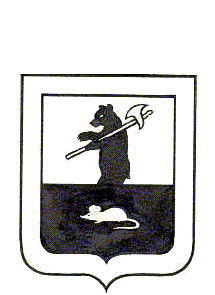 АДМИНИСТРАЦИЯ ГОРОДСКОго поселения МышкинП о с т а н о в л е н и ег. Мышкин03.10.2022    					 				      № 202          О признании утратившим силупостановления Администрациигородского поселения Мышкин 	В соответствии с Федеральным законом от 22.11.1995 № 171-ФЗ «О государственном регулировании производства и оборота этилового спирта, алкогольной и спиртосодержащей продукции и об ограничении потребления (распития) алкогольной продукции», постановлением Правительства Российской Федерации от 23.12.2020 № 2220 «Об утверждении Правил определения органами местного самоуправления границ прилегающих территорий, на которых не допускается розничная продажа алкогольной продукции и розничная продажа алкогольной продукции при оказании услуг общественного питания», постановлением Правительства Российской Федерации от 23.12.2020 № 2219 «О порядке определения органами государственной власти субъектов Российской Федерации мест нахождения источников повышенной опасности, в которых не допускаются розничная продажа алкогольной продукции и розничная продажа алкогольной продукции при оказании услуг общественного питания», Законом Ярославской области от 02.04.2013 № 13-з «Об отдельных вопросах розничной продажи алкогольной продукции в Ярославской области», постановлением администрации Мышкинского муниципального района от 23.09.2022 №470 «Об определении границ прилегающих территорий, на которых не допускается розничная продажа алкогольной продукции и розничная продажа алкогольной продукции при оказании услуг общественного питания на территории Мышкинского муниципального района»,ПОСТАНОВЛЯЕТ:	1. Признать утратившим силу постановление Администрации городского поселения Мышкин от 11.12.2017 №366 «Об определении границ прилегающих к некоторым организациям и объектам территории, на которых не допускается розничная продажа алкогольной продукции.2. Контроль за исполнением настоящего постановления оставляю за собой.3. Настоящее постановление опубликовать в газете «Волжские зори» и разместить на официальном сайте городского поселения Мышкин в информационно – телекоммуникационной сети «Интернет»4. Постановление вступает в силу после его официального опубликования.И.о. Главы городскогопоселения Мышкин                                       	      		А.А. Кошутина 